Western Australia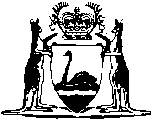 Workers’ Compensation and Injury Management Act 1981Workers’ Compensation and Injury Management (Scales of Fees) Regulations 1998Western AustraliaWorkers’ Compensation and Injury Management (Scales of Fees) Regulations 1998CONTENTS-1.	Citation	12.	Scales of fees — medical specialists and other medical practitioners	13.	Scale of fees — physiotherapists	24.	Scale of fees — chiropractors	25.	Scale of fees — occupational therapists	26.	Scale of fees — clinical psychologists	27.	Scale of fees — speech therapists	37A.	Scale of fees — osteopaths	38.	Scale of fees — vocational rehabilitation providers	39.	Scale of maximum fees — approved medical specialists	4Schedule 1Scales of fees — medical specialists and other medical practitionersPart 1 — Medical specialists and other medical practitionersPart 2 — Medical proceduresPart 3 — Diagnostic imaging servicesSchedule 2 — Scale of fees — physiotherapistsPart 1 — GeneralPart 2 — Exercise-based programsSchedule 3 — Scale of fees — chiropractorsSchedule 4 — Scale of fees — occupational therapistsSchedule 5 — Scale of fees — speech pathologistsSchedule 6 — Scale of maximum fees — approved medical specialistsPart 1 — AssessmentsPart 2 — Attempted assessmentsNotes	Compilation table	69Western AustraliaWorkers’ Compensation and Injury Management Act 1981Workers’ Compensation and Injury Management (Scales of Fees) Regulations 19981.	Citation 		These regulations may be cited as the Workers’ Compensation and Injury Management (Scales of Fees) Regulations 1998 1.	[Regulation 1 amended in Gazette 1 Nov 2005 p. 4977.]2.	Scales of fees — medical specialists and other medical practitioners 	(1)	Under section 292(2)(a)(i) of the Act, the scales of fees set out in Schedule 1 are prescribed as the scales of fees to be paid to medical specialists and other medical practitioners for attendance on, and treatment of, workers suffering injuries that are compensable under the Act.	(2)	In Schedule 1 — 	“MBS item number” means the item number corresponding to a radiological service described in the Medicare Benefits Schedule published by the Commonwealth Department of Health and Aged Care, as at November 2003;	“metropolitan area” means the area within a radius of 50 kilometres from the General Post Office at Perth.	[Regulation 2 amended in Gazette 28 Dec 2001 p. 6691; 23 Sep 2003 p. 4174; 19 Mar 2004 p. 863; 11 Nov 2005 p. 5569 and 5570.]3.	Scale of fees — physiotherapists 	(1)	Under section 292(2)(a)(iii) of the Act, the scale of fees set out in Schedule 2 is prescribed as the scale of fees to be paid to physiotherapists for attendance on, and treatment of, workers suffering injuries that are compensable under the Act.	(2)	In Schedule 2 Part 2 — 	“metropolitan area” means the area within a radius of 50 kilometres from the General Post Office at Perth.	[Regulation 3 amended in Gazette 21 Jan 2005 p. 278; 11 Nov 2005 p. 5569 and 5570.]4.	Scale of fees — chiropractors 		Under section 292(2)(a)(iv) of the Act, the scale of fees set out in Schedule 3 is prescribed as the scale of fees to be paid to chiropractors for attendance on, and treatment of, workers suffering injuries that are compensable under the Act.	[Regulation 4 amended in Gazette 11 Nov 2005 p. 5569 and 5570.]5.	Scale of fees — occupational therapists 		Under section 292(2)(a)(v) of the Act, the scale of fees set out in Schedule 4 is prescribed as the scale of fees to be paid to occupational therapists for attendance on, and treatment of, workers suffering injuries that are compensable under the Act.	[Regulation 5 amended in Gazette 11 Nov 2005 p. 5569 and 5570.]6.	Scale of fees — clinical psychologists 		Under section 292(2)(a)(vi) of the Act, the hourly rate of $165.20 per hour is prescribed as the fee to be paid to clinical psychologists for attendance on, and treatment of, workers suffering injuries that are compensable under the Act.	[Regulation 6 amended in Gazette 20 Jul 1999 p. 3249; 21 Dec 2000 p. 7625; 14 Dec 2001 p. 6417; 9 May 2003 p. 1626; 9 Jan 2004 p. 99; 21 Jan 2005 p. 278; 11 Nov 2005 p. 5569 and 5570; 10 Jan 2006 p. 43.]7.	Scale of fees — speech therapists 		Under section 292(2)(a)(vii) of the Act, the scale of fees set out in Schedule 5 is prescribed as the scale of fees to be paid to speech pathologists for attendance on, and treatment of, workers suffering injuries that are compensable under the Act.	[Regulation 7 amended in Gazette 11 Nov 2005 p. 5569 and 5570.]7A.	Scale of fees — osteopaths		Under section 292(2)(a)(viii) of the Act, the amount of $52.30 is prescribed as the fee to be paid to an osteopath for an osteopathic consultation with a worker suffering injuries that are compensable under the Act.	[Note: “Osteopathy” was approved as an “approved treatment” under section 5(1) of the Act in Gazette 29/9/2000, p. 5564.]	[Regulation 7A inserted in Gazette 14 Dec 2001 p. 6417; amended in Gazette 7 Mar 2003 p. 741; 9 Jan 2004 p. 99; 21 Jan 2005 p. 279; 11 Nov 2005 p. 5569 and 5570; 10 Jan 2006 p. 44.]8.	Scale of fees — vocational rehabilitation providers 		Under section 292(2)(b) of the Act, the hourly rate of $123.35 per hour is prescribed as the fee to be paid to approved providers of vocational rehabilitation services when those services are provided to workers in accordance with the Act.	[Regulation 8 amended in Gazette 21 Dec 2000 p. 7626; 28 Dec 2001 p. 6692; 23 Sep 2003 p. 4174; 9 Jan 2004 p. 99; 21 Jan 2005 p. 279; 11 Nov 2005 p. 5569; 10 Jan 2006 p. 44.]9.	Scale of maximum fees — approved medical specialists	(1)	Under section 292(3) of the Act, the scale of maximum fees set out in Schedule 6 is prescribed as the scale of maximum fees to be paid to approved medical specialists for making or attempting to make assessments referred to in Part VII Division 2 of the Act.	(2)	In Schedule 6 Part 1 — 	“assessor” has the meaning given by the WorkCover Guides;	“report and certificate” means a report referred to in section 146H(1)(a) of the Act and a certificate referred to in section 146H(1)(b) of the Act.	[Regulation 9 inserted in Gazette 11 Nov 2005 p. 5567-8.]Schedule 1[r. 2]Scales of fees — medical specialists and other medical practitioners	[Heading inserted in Gazette 20 Jul 1999 p. 3250.]Part 1 — Medical specialists and other medical practitioners	[Heading inserted in Gazette 28 Dec 2001 p. 6692.]GENERAL PRACTITIONERCONSULTATIONSSurgery Consultationin hoursSurgery Consultationsout of hoursFor attendances between the hours of 6 p.m. and 8 a.m. on a weekday or between 12 noon on Saturday and 8 a.m. on the following Monday, and Public Holiday.VISITSConsultations at a place other than the Consulting RoomsTELEPHONE CONSULTATIONSCASE CONFERENCES, discussions with employers/insurers,
 rehabilitation providers, workplace assessments etc.PHYSICIANS, OCCUPATIONAL & REHABILITATION PHYSICIANSPHYSICIANSCONSULTATIONSVISITSREHABILITATION PHYSICIANSCONSULTATIONSVISITSOCCUPATIONAL PHYSICIANSCONSULTATIONSVISITSTELEPHONE CONSULTATIONSCASE CONFERENCES, discussions with employers/insurers, rehabilitation providers, workplace assessments etc.TRAVELLING FEESOutside the metropolitan areaCONSULTANT PSYCHIATRISTSCONSULTATIONSVISITSTELEPHONE CONSULTATIONSCASE CONFERENCES, discussions with employers/insurers,
 rehabilitation providers, workplace assessments etc.TRAVELLING FEESOutside the metropolitan areaSPECIALISTSSURGEONSCONSULTATIONSVISITSDERMATOLOGISTSCONSULTATIONSVISITSTELEPHONE CONSULTATIONSCASE CONFERENCES, discussions with employers/insurers,
 rehabilitation providers, workplace assessments etc.TRAVELLING FEESOutside the metropolitan areaANAESTHETISTSAll anaesthesia fees are calculated by multiplying the units for the consultation, attendance, procedure or service by the $ value per unit allocated by this Schedule.	$ VALUE PER UNITPROCEDURES AND SERVICESAll anaesthesia fees in relation to procedures and services are to be charged on the relative value guide (RVG) system. In most cases, the RVG system comprises 3 elements: base units (BUs), modifying units (MUs) and time units (TUs).In Part A, the fee for a procedure is calculated by adding the base units for the procedure, the time units, and any modifying units and multiplying the result by the $ value per unit allocated by this Schedule.	(BUs + TUs + MUs ) x $ value per unit = FeeIn Part B, the fee for a therapeutic or diagnostic service only includes modifying units (MUs), and time units (TUs) if the item notes that service as including either or both.Base unitsThe appropriate number of base units for each procedure has been established and is set out in this Schedule.[The number of base units for each procedure has been calculated so as to include usual postoperative visits, the administration of fluids and/or blood incidental to the anaesthesia care and usual monitoring procedures.]Time unitsEach 15 minutes (or part thereof) of anaesthetic time constitutes one time unit.  After 4 hours, time units are calculated at 1 per 10 minutes.Modifying unitsMany anaesthetic services are provided under particularly difficult circumstances depending on factors such as the medical condition of the patient and unusual risk factors.  These factors significantly affect the character of the anaesthetic services provided.  Circumstances giving rise to additional modifying units are set out in this Schedule. [Note: The modifying units are, in the main, derived from the modifying units set out in the AMA’s “List of Medical Services and Fees”.]Anaesthesia for after-hours emergenciesA 50% loading should apply to emergency after–hours anaesthesia.  It is calculated using the “total relative value”.  The 50% loading and the emergency surgery modifier should not be used together.“After-hours” is defined as that period between 6.00 p.m. and the following 8.00 a.m. on weekdays and between 8.00 a.m. and the following 8.00 a.m. on weekend days and public holidays.PART A — PROCEDURESNote — Unlisted anaesthetic proceduresPART B — THERAPEUTIC AND DIAGNOSTIC SERVICES	Note — Unlisted services	 [Part 1 inserted in Gazette 20 Jul 1999 p. 3250-69; amended in Gazette 31 Aug 1999 p. 4244-5; 21 Dec 2000 p. 7626-34; 28 Dec 2001 p. 6692-7; 23 Sep 2003 p. 4174-7; 19 Mar 2004 p. 864-96; 29 Oct 2004 p. 4941-2; 21 Jan 2005 p. 279-81; 10 Jan 2006 p. 44-52.]Part 2 — Medical procedures	[Part 2 inserted in Gazette 10 Jan 2006 p. 52-6.]Part 3 — Diagnostic imaging servicesULTRASOUNDCOMPUTED TOMOGRAPHY — 
EXAMINATION AND REPORTDIAGNOSTIC RADIOLOGYNUCLEAR MEDICINE IMAGINGMAGNETIC RESONANCE IMAGING	[Part 3 inserted in Gazette 10 Jan 2006 p. 56-67.]Schedule 2 — Scale of fees — physiotherapists[r. 3]	[Heading inserted in Gazette 10 Jan 2006 p. 67.]Part 1 — General	[Heading inserted in Gazette 10 Jan 2006 p. 69.]	[Part 1 inserted in Gazette 10 Jan 2006 p. 67-8.]Part 2 — Exercise-based programs	[Heading inserted in Gazette 10 Jan 2006 p. 67.]	[Part 2 inserted in Gazette 10 Jan 2006 p. 69-70.]Schedule 3 — Scale of fees — chiropractors[r. 4]	[Heading inserted in Gazette 10 Jan 2006 p. 70.]	[Schedule 3 inserted in Gazette 10 Jan 2006 p. 70.]Schedule 4 — Scale of fees — occupational therapists[r. 5]	[Heading inserted in Gazette 10 Jan 2006 p. 70.]	[Schedule 4 inserted in Gazette 10 Jan 2006 p. 70.]Schedule 5 — Scale of fees — speech pathologists[r. 7]	[Heading inserted in Gazette 10 Jan 2006 p. 71.]	[Schedule 5 inserted in Gazette 10 Jan 2006 p. 71.]Schedule 6 — Scale of maximum fees — approved medical specialists[r. 9]	[Heading inserted in Gazette 11 Nov 2005 p. 5568.]Part 1 — Assessments	[Heading inserted in Gazette 11 Nov 2005 p. 5568.]	[Part 1 inserted in Gazette 11 Nov 2005 p. 5568-9.]Part 2 — Attempted assessments	[Heading inserted in Gazette 11 Nov 2005 p. 5569.]	[Part 2 inserted in Gazette 11 Nov 2005 p. 5569.]Notes1	This reprint is a compilation as at 3 March 2006 of the Workers’ Compensation and Injury Management (Scales of Fees) Regulations 1998 and includes the amendments made by the other written laws referred to in the following table 2.  The table also contains information about any reprint.Compilation table2	The amendments in the Workers’ Compensation and Rehabilitation (Scales of Fees) Amendment Regulations (No. 3) 2004 published in Gazette 4 Jan 2005
p. 6-14 has no effect because of an error in the reference to the principal regulations to be amended.3	Now known as the Workers’ Compensation and Injury Management (Scales of Fees) Regulations 1998; citation changed (see note under r. 1).Reprinted under the Reprints Act 1984 as at 3 March 2006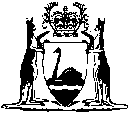 Reprinted under the Reprints Act 1984 as at 3 March 2006Type of service/by whomFee$Content based$	Minor or Specific Service (Level A or B)51.35	Extended Service (Level C)93.85	Comprehensive Service (Level D)144.20Time based$	up to 5 mins30.60	more than 5 mins to 15 mins40.00	more than 15 mins to 30 mins77.05	more than 30 mins to 45 mins116.55	more than 45 mins to 60 mins158.05Content based$	Minor Service (Level A)38.55	Specific Service (Level B)77.05	Extended Service (Level C)140.30	Comprehensive Service (Level D)217.35Time based$	up to 5 mins61.00	more than 5 mins to 15 mins66.20	more than 15 mins to 30 mins102.75	more than 30 mins to 45 mins140.30in hours$	Minor Service (Level A)64.25	Specific Service (Level B)87.90	Extended Service (Level C)130.40	Comprehensive Service (Level D)181.75out of hours$	Minor Service (Level A)77.05	Specific Service (Level B)114.60	Extended Service (Level C)175.85	Comprehensive Service (Level D)256.85Time based$	up to 5 mins17.15	more than 5 mins to 15 mins21.50	more than 15 mins to 30 mins44.90	more than 30 mins67.30per hour193.20TRAVELLING FEESOutside the metropolitan area
	Rate per kilometre
3.42Professional attendance at consulting rooms and issue of certificate (if required) et al
$first attendance195.05subsequent attendances97.60Professional attendance at a place other than consulting rooms and issue of certificate (if required) et al
$first attendance233.60subsequent attendances134.80Professional attendance at consulting rooms and issue of certificate (if required) et al
$first attendance195.05subsequent attendances97.60Professional attendance at a place other than consulting rooms and issue of certificate (if required) et al
$first attendance233.60subsequent attendances134.80Professional attendance at consulting rooms and issue of certificate (if required) et alProfessional attendance at consulting rooms and issue of certificate (if required) et al
$first attendance198.25198.25subsequent attendances97.6097.60Professional attendance at a place other than consulting rooms and issue of certificate (if required) et al
$first attendance233.60subsequent attendances134.80Time based$	up to 5 mins25.55	more than 5 mins to 15 mins31.55	more than 15 mins to 30 mins66.00	more than 30 mins99.65per hour286.45Rate per kilometre3.42Professional attendance at consulting rooms and issue of certificate (if required) et alTime based$	up to 15 mins57.25	more than 15 mins to 30 mins114.15	more than 30 mins to 45 mins170.95	more than 45 mins to 60 mins228.75	more than 60 mins to 75 mins258.85	more than 75 mins288.90Professional attendance at a place other than consulting rooms and issue of certificate (if required) et al
Visits include both attendance at hospitals and home visitsTime based$	up to 15 mins93.95	more than 15 mins to 30 mins151.70	more than 30 mins to 45 mins207.05	more than 45 mins to 75 mins264.85	more than 75 mins319.10Time based$	up to 45 mins75.85	more than 45 mins165.70per hour286.45Rate per kilometre3.42Professional attendance at consulting rooms and issue of certificate (if required) et al
$first attendance110.90subsequent attendances57.85Professional attendance at a place other than consulting rooms and issue of certificate (if required) et al
$first attendance149.50subsequent attendances95.25Professional attendance at consulting rooms and issue of certificate (if required) et al
$first attendance110.90subsequent attendances57.85Professional attendance at a place other than consulting rooms and issue of certificate (if required) et al
$first attendance149.25subsequent attendances95.10Time based$	up to 5 mins25.55	more than 5 mins to 15 mins31.55	more than 15 mins to 30 mins66.00	more than 30 mins99.65per hour286.45Rate per kilometre3.42$ value per unit$35.45CONSULTATIONS AND 
ATTENDANCESUnitsAnaesthetist Consultation — an attendance of 15 minutes or less duration2 — an attendance of more than 15 minutes but not more than 30 minutes duration
4 — an attendance of more than 30 minutes but not more than 45 minutes duration
6 — an attendance of more than 45 minutes duration
8Post anaesthesia patient care following a day procedure
2EMERGENCY ATTENDANCESAfter hours — where immediate attendance is required after 6 p.m. and before 8 a.m. on any weekday, or at any time on a Saturday, Sunday or a public holiday


6Note: No after hours loading applies to the above itemAttendance on a patient in imminent danger of death requiring continuous life saving emergency treatment to the exclusion of all other patients6Call back from home, office or other distant location for the provision of emergency services
4DescriptionUnitsUnitsUnitsA normal healthy patientA normal healthy patientA normal healthy patient0A patient with a mild systemic diseaseA patient with a mild systemic diseaseA patient with a mild systemic disease0A patient with a severe systemic diseaseA patient with a severe systemic diseaseA patient with a severe systemic disease1A patient with a severe systemic disease that is a constant threat to lifeA patient with a severe systemic disease that is a constant threat to lifeA patient with a severe systemic disease that is a constant threat to life
4A moribund patient who is not expected to survive for 24 hours with or without the operationA moribund patient who is not expected to survive for 24 hours with or without the operationA moribund patient who is not expected to survive for 24 hours with or without the operation
6A patient who is morbidly obese (body mass index is more than 35)A patient who is morbidly obese (body mass index is more than 35)A patient who is morbidly obese (body mass index is more than 35)
2A patient who is in the 3rd trimester of pregnancyA patient who is in the 3rd trimester of pregnancyA patient who is in the 3rd trimester of pregnancy2A patient declared brain dead whose organs are being removed for donor purposesA patient declared brain dead whose organs are being removed for donor purposesA patient declared brain dead whose organs are being removed for donor purposes
0Where the patient is aged under 1 year or over 70 years oldWhere the patient is aged under 1 year or over 70 years oldWhere the patient is aged under 1 year or over 70 years old
1Emergency surgery (i.e. When undue delay in treatment of the patient would lead to a significant increase in a threat to life or body part)Emergency surgery (i.e. When undue delay in treatment of the patient would lead to a significant increase in a threat to life or body part)Emergency surgery (i.e. When undue delay in treatment of the patient would lead to a significant increase in a threat to life or body part)

2Anaesthesia in the prone position (not applicable to lower intestinal endoscopic procedures)Anaesthesia in the prone position (not applicable to lower intestinal endoscopic procedures)Anaesthesia in the prone position (not applicable to lower intestinal endoscopic procedures)
3Description of procedure, etcUnitsHeadAnaesthesia for all procedures on the skin and subcutaneous tissue, muscles, salivary glands and superficial blood vessels of the head, including biopsy, unless otherwise specified


5 — plastic repair of cleft lip6Anaesthesia for electroconvulsive therapy4Anaesthesia for all procedures on external, middle or inner ear, including biopsy, unless otherwise specified
5 — otoscopy4Anaesthesia for all procedures on eye unless otherwise specified
5 — lens surgery6 — retinal surgery6 — corneal transplant8 — vitrectomy8 — biopsy of conjunctiva5 — ophthalmoscopy4Anaesthesia for all procedures on nose and accessory sinuses unless otherwise specified
6 — radical surgery7 — biopsy, soft tissue4Anaesthesia for all intraoral procedures, including biopsy, unless otherwise specified
6 — repair of cleft palate7 — excision of retropharyngeal tumour9 — radical intraoral surgery10Anaesthesia for all procedures on facial bones unless otherwise specified
5 — extensive surgery on facial bones (including prognathism and extensive facial bone reconstruction)
10Anaesthesia for all intracranial procedures unless otherwise specified
15 — subdural taps5 — burr holes9 — intracranial vascular procedures including those for aneurysms and arterio-venous abnormalities
20 — spinal fluid shunt procedures10 — ablation of intracranial nerve6Anaesthesia for all cranial bone procedures12NeckAnaesthesia for all procedures on the skin or subcutaneous tissue of the neck unless otherwise specified

5Anaesthesia for incision and drainage of large haematoma, large abscess, cellulitis, or similar lesion causing life threatening airway obstruction

15Anaesthesia for all procedures on oesophagus, thyroid, larynx, trachea and lymphatic system muscles, nerves or other deep tissues of the neck unless otherwise specified 


6 — for laryngectomy, hemi laryngectomy, laryngopharyngectomy, or pharyngectomy
10Anaesthesia for laser surgery to the airway8Anaesthesia for all procedures on major vessels of neck unless otherwise specified
10 — simple ligation5Thorax (Chest Wall/Shoulder Girdle)Anaesthesia for all procedures on the skin or subcutaneous tissue of the chest unless otherwise specified

3Anaesthesia for all procedures on the breast unless otherwise specified
4 — reconstructive procedures on the breast (eg. reduction or augmentation, mammoplasty)
5 — removal of breast lump or for breast segmentectomy where axillary node dissection is performed

5 — mastectomy6 — reconstructive procedures on the breast using myocutaneous flaps
8 — radical or modified radical procedures on breast with internal mammary node dissection
13 — electrical conversion of arrhythmias5Anaesthesia for percutaneous bone marrow biopsy of the sternum
4Anaesthesia for all procedures on the clavicle, scapula or sternum unless otherwise specified
5 — radical surgery6Anaesthesia for partial rib resection unless otherwise specified
6 — thoracoplasty10 — extensive procedures (eg. pectus excavatum)13IntrathoracicAnaesthesia for open procedures on the oesophagus15Anaesthesia for all closed chest procedures (including rigid oesophagoscopy or bronchoscopy) unless otherwise specified

6 — needle biopsy of pleura4 — pneumocentesis4 — thoracoscopy10 — mediastinoscopy8Anaesthesia for all thoracotomy procedures involving lungs, pleura, diaphragm, and mediastinum unless otherwise specified

13 — pulmonary decortication15 — pulmonary resection with thoracoplasty15 — intrathoracic repair of trauma to trachea and bronchi
15Anaesthesia for all open procedures on the heart, pericardium, and great vessels of the chest
20Anaesthesia for heart transplant20Anaesthesia for heart and lung transplant20Cadaver harvesting of heart and/or lungs8Spine and spinal cordAnaesthesia for all procedures on the cervical spine and/or cord unless otherwise specified (for myelography and discography see items in ‘Other Procedures’)


10 — posterior cervical laminectomy in sitting position13Anaesthesia for all procedures on the thoracic spine and/or cord unless otherwise specified
10 — thoracolumbar sympathectomy13Anaesthesia for all procedures in the lumbar region unless otherwise specified
8 — lumbar sympathectomy7 — chemonucleolysis10Anaesthesia for extensive spine and spinal cord procedures
13Anaesthesia for manipulation of spine3Anaesthesia for percutaneous spinal procedures5Upper abdomenAnaesthesia for all procedures on the skin or subcutaneous tissue of the upper abdominal wall unless otherwise specified

3Anaesthesia for all procedures on the nerves, muscles, tendons and fascia of the upper abdominal wall
4Anaesthesia for diagnostic laparoscopy6Anaesthesia for laparoscopic procedures unless otherwise specified
7Anaesthesia for extracorporeal shock wave lithotripsy6Anaesthesia for upper gastrointestinal endoscopic procedures
5Anaesthesia for upper gastrointestinal endoscopic procedures in association with imaging techniques including fluoroscopy and ultrasound

6Anaesthesia for upper gastrointestinal endoscopic procedures in association with acute gastrointestinal haemorrhage

6Anaesthesia for all hernia repairs in upper abdomen unless otherwise specified
4 — repair of incisional hernia and/or wound dehiscence
6 — repair of omphalocele7 — transabdominal repair of diaphragmatic hernia9Anaesthesia for all procedures on major abdominal blood vessels
15Anaesthesia for all procedures within the peritoneal cavity in upper abdomen including cholecystectomy, gastrectomy, laparoscopic nephrectomy, bowel shunts and cadaver harvesting of organs unless otherwise specified



8 — gastric reduction or gastroplasty for the treatment of morbid obesity
10 — partial hepatectomy (excluding liver biopsy)13 — extended or trisegmental hepatectomy15 — pancreatectomy, partial or total (eg. Whipple procedure)
12 — liver transplant (recipient)30 — neuro endocrine tumour removal (eg. carcinoid)10 — percutaneous procedures on an intra-abdominal organ in the upper abdomen
6Lower abdomenAnaesthesia for all procedures on the skin or subcutaneous tissue of the lower abdominal wall unless otherwise specified

3 — lipectomy5Anaesthesia for all procedures on the nerves, muscles, tendons and fascia of the lower abdominal wall (with the exception of abdominal lipectomy)

4Anaesthesia for diagnostic laparoscopy6Anaesthesia for laparoscopic procedures7Anaesthesia for all lower intestinal endoscopic procedures (modifier for prone position is not applicable)

4Anaesthesia for extracorporeal shock wave lithotripsy6Anaesthesia for all hernia repairs in lower abdomen unless otherwise specified
4 — repair of incisional hernia and/or wound dehiscence
6Anaesthesia for all procedures within the peritoneal cavity in the lower abdomen (including appendicetomy) unless otherwise specified

6Anaesthesia for bowel resection, including laparascopic bowel resection, unless otherwise specified

8 — amniocentesis4 — abdominoperineal resection, including pull through procedures, ultra low anterior resection and formation of bowel reservoir

10 — radical prostatectomy10 — radical hysterectomy10 — radical ovarian surgery10 — pelvic exenteration10 — Caesarean section10 — Caesarean hysterectomy or hysterectomy within 24 hours of delivery
15Anaesthesia for all extraperitoneal procedures in lower abdomen, including urinary tract, unless otherwise specified

6 — renal procedures, including upper 1/3 or ureter7 — total cystectomy10 — adrenalectomy10 — neuro endocrine tumour removal (eg. carcinoid)10 — renal transplant (donor or recipient)10Anaesthesia for all procedures on major lower abdominal vessels unless otherwise specified
15 — inferior vena cava ligation10 — percutaneous umbrella insertion5Anaesthesia for percutaneous procedures on an intra-abdominal organ in the lower abdomen
6PerineumAnaesthesia for all procedures on the skin or subcutaneous tissue of the perineum (including biopsy of male genital system) unless otherwise specified

3 — anorectal procedure (including endoscopy and/or biopsy)
4 — radical perineal procedure including radical perineal prostatectomy or radical vulvectomy
7 — vulvectomy4Anaesthesia for all transurethral procedures (including urethrocystoscopy) unless otherwise specified
4 — transurethral resection of bladder tumour(s)5 — transurethral resection of prostate7 — post-transurethral resection bleeding7Anaesthesia for all procedures on male external genitalia unless otherwise specified
3 — undescended testis, unilateral or bilateral4Anaesthesia for procedures on the cord and/or testes unless otherwise specified
4 — radical orchidectomy, inguinal4 — radical orchidectomy, abdominal6 — orchiopexy, unilateral or bilateral4 — complete amputation of the penis4 — complete amputation of the penis with bilateral inguinal lymphadenectomy
6 — complete amputation of the penis with bilateral inguinal and iliac lymphadenectomy
8 — insertion of penile prosthesis (perianal approach)4Anaesthesia for all vaginal procedures (including biopsy of labia, vagina, cervix or endometrium) unless otherwise specified

4 — colpotomy, colpectomy, colporrhaphy5 — transvaginal assisted reproductive services4 — vaginal hysterectomy6 — vaginal delivery6 — purse string ligation of cervix4 — culdoscopy5 — hysteroscopy4Anaesthesia for endometrial ablation or resection in association with hysteroscopy
5 — correction of inverted uterus8Anaesthesia for evacuation of retained products of conception, as a complication of confinement
4 — for the manual removal of retained placenta or for repair of vaginal or perineal tear following delivery

5 — for vaginal procedures in the management of post partum haemorrhage
7Pelvis — except hipAnaesthesia for all procedures on the skin and subcutaneous tissue of the pelvic region, except external genitalia

3Anaesthesia for percutaneous bone marrow biopsy of the anterior iliac crest
4 — percutaneous bone marrow biopsy of the posterior iliac crest
5Anaesthesia for percutaneous bone marrow harvesting from the pelvis
6Anaesthesia for procedures on bony pelvis6Anaesthesia for body cast application or revision3Anaesthesia for interpelviabdominal (hind quarter) amputation
15Anaesthesia for radical procedures for tumour of pelvis, except hind quarter amputation
10Anaesthesia for closed procedures involving symphysis pubis or sacroiliac joint
4Anaesthesia for open procedures involving symphysis pubis or sacroiliac joint
8Upper leg — except kneeAnaesthesia for all procedures on the skin or subcutaneous tissue of the upper leg
3 — on the nerves, muscles, tendons, fascia, or bursae of the upper leg
4Anaesthesia for all closed procedures involving hip joint
4Anaesthesia for arthroscopic procedures of hip joint4Anaesthesia for all open procedures involving hip joint unless otherwise specified
6 — hip disarticulation10 — total hip replacement or revision10Anaesthesia for bilateral total hip replacement14Anaesthesia for all closed procedures involving upper 2/3 of femur
4Anaesthesia for all open procedures involving upper 2/3 of femur unless otherwise specified
6 — amputation5 — radical resection8Anaesthesia for all procedures involving veins of the upper leg including exploration
4Anaesthesia for all procedures involving arteries of the upper leg, including bypass graft, unless otherwise specified

8 — femoral artery ligation4 — femoral artery embolectomy6 — for microsurgical reimplantation of upper leg15Knee and popliteal areaAnaesthesia for all procedures on the skin and subcutaneous tissue of the knee and/or popliteal area
3Anaesthesia for all procedures on nerves, muscles, tendons, fascia and bursae of the knee and/or popliteal area

4Anaesthesia for all closed procedures on the lower 1/3 of femur
4Anaesthesia for all open procedures on the lower 1/3 of femur
5Anaesthesia for all closed procedures on the knee joint3Anaesthesia for arthroscopic procedures of the knee joint
4Anaesthesia for all closed procedures on upper ends of the tibia and fibula, and/or patella
3Anaesthesia for all open procedures on upper ends of the tibia and fibula, and/or patella
4Anaesthesia for open procedures on the knee joint unless otherwise specified
4 — knee replacement7 — bilateral knee replacement10 — disarticulation of knee5Anaesthesia for all cast applications, removal, or repair involving the knee joint
3Anaesthesia for all procedures on the veins of the knee and popliteal area unless otherwise specified
4 — repair of arteriovenous fistula5Anaesthesia for all procedures on the arteries of the knee and popliteal area unless otherwise specified
8Lower leg — below knee (includes ankle and foot)Anaesthesia for all procedures on the skin or subcutaneous tissue of the lower leg, ankle and foot
3Anaesthesia for all procedures on the nerves, muscles, tendons and fascia of the lower leg, ankle, and foot unless otherwise specified

4Anaesthesia for all closed procedures on the lower leg, ankle and foot
3Anaesthesia for arthroscopic procedure of ankle joint4 — gastrocnemius recession5Anaesthesia for all open procedures on the bones of the lower leg, ankle and foot, including amputation, unless otherwise specified

4 — radical resection5 — osteotomy or osteoplasty of tibia and fibula5 — total ankle replacement7Anaesthesia for lower leg cast application, removal or repair
3Anaesthesia for all procedures on arteries of the lower leg, including bypass graft unless otherwise specified
8 — embolectomy6Anaesthesia for all procedures on the veins of the lower leg unless otherwise specified
4 — venous thrombectomy5 — for microsurgical reimplantation of the lower leg, ankle or foot
15 — for microsurgical reimplantation of the toe8Shoulder and axilla (includes humeral head and neck, sternoclavicular joint, acromioclavicular joint and shoulder joint)Anaesthesia for all procedures on the skin or subcutaneous tissue of the shoulder or axilla
3Anaesthesia for all procedures on nerves, muscles, tendons, fascia and bursae of shoulder and axilla, including axillary dissection

5Anaesthesia for all closed procedures on humeral head and neck, sternoclavicular joint, acromioclavicular joint or the shoulder joint

4Anaesthesia for all arthroscopic procedures of the shoulder joint
5Anaesthesia for all open procedures on the humeral head and neck, sternoclavicular joint, acromioclavicular joint or the shoulder joint unless otherwise specified


5 — radical resection6 — shoulder disarticulation9 — interthoracoscapular (forequarter) amputation15 — total shoulder replacement10Anaesthesia for all procedures on arteries of shoulder and axilla unless otherwise specified
8 — axillary-brachial aneurysm10 — bypass graft8 — axillary-femoral bypass graft10Anaesthesia for all procedures on veins of shoulder and axilla
4Anaesthesia for all shoulder cast application, removal or repair unless otherwise specified
3 — shoulder spica4Upper arm and elbowAnaesthesia for all procedures on the skin or subcutaneous tissue of the upper arm and elbow
3Anaesthesia for all procedures on the nerves, muscles, tendons, fascia and bursae of upper arm and elbow, unless otherwise specified

4 — tenotomy, elbow to shoulder, open5 — tenoplasty, elbow to shoulder5 — tenodesis, rupture of long tendon of biceps5Anaesthesia for all closed procedures on the humerus and elbow
3Anaesthesia for arthroscopic procedures of elbow joint
4Anaesthesia for all open procedures on the humerus and elbow unless otherwise specified
5 — radical procedures6 — total elbow replacement7Anaesthesia for all procedures on the arteries of the upper arm unless otherwise specified
8 — embolectomy6Anaesthesia for all procedures on the veins of the upper arm unless otherwise specified
4 — for microsurgical reimplantation of the upper arm15Forearm, wrist and handAnaesthesia for all procedures on the skin or subcutaneous tissue of the forearm, wrist and hand
3Anaesthesia for all procedures on the nerves, muscles, tendons, fascia and bursae of the forearm, wrist and hand

4Anaesthesia for all closed procedures on radius, ulna, wrist, or hand bones
3Anaesthesia for all open procedures on radius, ulna, wrist, or hand bones unless otherwise specified
4 — total wrist replacement7Anaesthesia for arthroscopic procedures of the wrist joint
4Anaesthesia for all procedures on the arteries of the forearm, wrist, and hand unless otherwise specified
8 — embolectomy6Anaesthesia for all procedures on the veins of the forearm, wrist, and hand unless otherwise specified
4Anaesthesia for forearm, wrist, or hand cast application, removal or repair
3 — for microsurgical reimplantation of forearm, wrist or hand
15 — for microsurgical reimplantation of a finger8BurnsAnaesthesia for excision of debridement of burns with or without skin grafting — where the burnt area involves not more than 3% of total body surface
3 — where the burnt area involves more than 3% but less than 10% of total body surface
5 — where the burnt area involves 10% or more but less than 20% of total body surface
7 — where the burnt area involves 20% or more but less than 30% of total body surface
9 — where the burnt area involves 30% or more but less than 40% of total body surface
11 — where the burnt area involves 40% or more but less than 50% of total body surface
13 — where the burnt area involves 50% or more but less than 60% of total body surface
15 — where the burnt area involves 60% or more but less than 70% of total body surface
17 — where the burnt area involves 70% or more but less than 80% of total body surface
19 — where the burnt area involves 80% or more of total body surface
21Other proceduresAnaesthesia for injection procedure for myelography: — lumbar or thoracic5 — cervical6 — posterior fossa9Anaesthesia for injection procedure for discography: — lumbar or thoracic5 — cervical6Anaesthesia for peripheral arteriogram5Anaesthesia for arteriograms: — carotid, cerebral or vertebral5 — retrograde, brachial or femoral5Anaesthesia for computerised axial tomography scanning, magnetic resonance scanning, ultrasound scanning or digital subtraction angiography scanning

7Anaesthesia for radiology unless otherwise specified4Anaesthesia for retrograde cystography, retrograde urethrography or retrograde cystourethrography
4Anaesthesia for flouroscopy5Anaesthesia for small bowel enema, barium or other opaque study of the small bowel
5Anaesthesia for bronchography6Anaesthesia for phlebography5Anaesthesia for heart, 2 dimensional real time transoesophageal examination
6Anaesthesia for peripheral venous cannulation3Anaesthesia for cardiac catheterisation including coronary arteriography, ventriculography, cardiac mapping, insertion of automatic defibrillator or transvenous pacemaker


7Anaesthesia for cardiac electrophysiological procedures including radio frequency ablation
10Anaesthesia for central vein catheterisation or insertion of right heart balloon catheter
5Anaesthesia for lumbar puncture, cisternal puncture, or epidural injection
5Anaesthesia for harvesting of bone marrow for the purpose of transplantation
5Anaesthesia for muscle biopsy for malignant hyperpyrexia
10Anaesthesia for electroencephalography5Anaesthesia for brain stem evoked audiometry5Anaesthesia for electrocochleography by extratympanic method or transtympanic membrane insertion method

5Anaesthesia for a therapeutic procedure where it can be demonstrated that there is a clinical need for anaesthesia

5Anaesthesia during hyperbaric therapy where the medical practitioner is not confined in the chamber (including the administration of oxygen)

8Anaesthesia during hyperbaric therapy where the medical practitioner is confined in the chamber (including the administration of oxygen)

15Anaesthesia for brachytherapy using radioactive sealed sources
5Anaesthesia for therapeutic nuclear medicine5Anaesthesia for radiotherapy7Anaesthesia where no procedure ensues3The AMA recognise that in determining the number of units applicable, the anaesthetist shall have regard to equivalent proceduresDescription of service, etc.MusTUsBUsCollection of blood for autologous transfusion or when homologous blood is required for immediate transfusion in an emergency situation



no



no



3Administration of blood or bone marrow already collected when performed in association with the administration of anaesthesia


no


no


4Venous cannulation and blood transfusion (or blood products) not associated with anaesthesia

no

no

5Intubation, endotracheal, emergency procedure, where the patient’s airway is unsecured and at high risk of occlusion, (eg. epiglottitis or haematoma post thyroidectomy) not associated with surgery





yes





yes





15Intubation, endotracheal, not associated with anaesthesia, when subsequent management is not in an intensive care unit


yes


yes


4Awake endotracheal intubation with flexible fibreoptic scope, associated with difficult airway, when performed in association with the administration of anaesthesia



no



no



4Double lumen endobronchial tube or bronchial blocker, insertion of, when performed in association with the administration of anaesthesia


no


no


4Monitoring of depth of anaesthesia, incorporating continuous measurement of the EEG during anaesthesia for the diagnosis of awareness



no



no



3Venous cannulation and commencement of intravenous infusion, under age of 3 years, not associated with anaesthesia


no


no


3Venous cannulation, cutdownnono5Venous cannulation and commencement of intravenous infusion not associated with anaesthesia


no


no


2Right heart balloon catheter, insertion of, including pulmonary wedge pressure and cardiac output measurement


no


no


7Pulmonary artery pressure monitoring
no
no
3Left atrial pressure monitoring via left atrial catheter
no
no
3Invasive pressure monitoring, not otherwise listed
no
no
3Measurement of the mechanical or gas exchange function of the respiration system, or of respiratory muscle function, or of ventilatory control mechanisms, using measurements of parameters including pressures, volumes, flow, gas concentrations in inspired or expired air, alveolar gas or blood and incorporating serial arterial blood gas analysis and a written record of the results, when performed in association with the administration of anaesthesia












no












no












7Central vein catheterization, percutaneous via jugular, subclavian or femoral vein

no

no

3Central vein catheterization by cutdown
no
no
5Central venous pressure monitoringnono3Arterial cannulation, percutaneousnono3Arterial puncture, withdrawal of blood for diagnosis
no
no
1Arterial cannulation, by cutdownnono5Intra arterial pressure monitoringnono3Catheterization, umbilical artery, newborn, for diagnosis, or therapy
no
no
5Intra-arterial infusion or retrograde intravenous perfusion of a sympatholytic agent

no

no

4Intravenous regional anaesthesia of limb by retrograde perfusion
no
no
4Perfusion of limb or organnono12Medical management of cardio-pulmonary bypass perfusion using heart/lung machine

yes

yes

20Hypothermia, total bodynono5Cardioplegia, blood or crystalloid, administration by any route
no
no
10Deep hypothermia to a core temperature of less than 22 degrees in association with circulatory arrest


no


no


15Standby medical management of cardio-pulmonary bypass perfusion using heart/lung machine

no

yes

5Major nerve block (proximal to the elbow or knee), including intercostal nerve clock(s) or plexus block to provide post operative pain relief



no



no



4Minor nerve block (specify type) to provide post operative pain relief (does not include subcutaneous infiltration)


no


no


2Intrathecal or epidural injection (initial) of a therapeutic substance, with or without insertion of a catheter, in association with anaesthesia and surgery, for post operative pain management




no




no




5Intrathecal or epidural injection (subsequent) of a therapeutic substance, in association with anaesthesia and surgery, for post operative pain management



no



no



3Subarachnoid puncture, lumbar, diagnostic
no
no
5Insertion of subarachnoid drainnono8Intrathecal, or epidural or injection, (initial or commencement of infusion) of a therapeutic substance, including up to one hour of continuous attendance by a medical practitioner




no




no




8Intrathecal, or epidural or injection, (initial or commencement of infusion) of a therapeutic substance, where continuous attendance by a medical practitioner extends beyond one hour, add one unit for each 15 minutes over the first hour






no






no






0Intrathecal, or epidural or injection, (initial or commencement of infusion) of a therapeutic substance, including up to one hour of continuous attendance by a medical practitioner after hours for a patient in labour





no





no





15Intrathecal, or epidural or injection, (initial or commencement of infusion) of a therapeutic substance, where continuous after hours attendance by a medical practitioner extends beyond the first hour, add one unit for each 15 minutes of the first hour for a patient in labour







no







no







0Subsequent injection (or revision of infusion) of a therapeutic substance to maintain regional anaesthesia or analgesia where the period of continuous medical practitioner attendance is 15 minutes or less




no




no




3Subsequent injection (or revision of infusion) of a therapeutic substance to maintain regional anaesthesia or analgesia where the period of continuous medical practitioner attendance is more than 15 minutes




no




no




4Interpleural block, initial injection or commencement of infusion of a therapeutic substance

no

no

5Intrathecal, epidural or caudal injection of neurolytic substance
no
no
20Intrathecal, epidural or caudal injection of substance other than anaesthetic, contrast or neurolytic solutions, not being a service to which another item in the Group applies




no




no




8Epidural injection of blood for blood patch
no
no
8Injection of an anaesthetic agent — trigeminal nerve, primary division of
no
no
10 — trigeminal nerve, peripheral branch of
no
no
5 — facial nervenono3 — retrobulbar or peribulbarnono5 — greater occipital nervenono3 — vagus nervenono8 — glossopharyngeal nervenono8 — phrenic nervenono7 — spinal accessory nervenono5 — cervical plexusnono8 — brachial plexusnono8 — suprascapular nervenono5 — intercostal nerve, singlenono5 — intercostal nerves, multiplenono7 — ilioinguinal, iliohypogastric or genito femoral nerves, one or more of

no

no

5 — pudendal nervenono8 — ulnar, radial or median nerve of main trunk, one or more of, not being associated with a brachial plexus block


no


no


5 — paracervical (uterine) nervenono5 — obturator nervenono7 — femoral nervenono7 — saphenous, sural, popliteal or posterior tibial nerve of main trunk, one or more of

no

no

5 — paravertebral, cervical, thoracic, lumbar, sacral or coccygeal nerves, single vertebral level

no

no

7 — paravertebral nerves, multiple levels
no
no
10 — sciatic nervenono7 — other peripheral nerve or branchnono5 — sphenopalatine ganglionnono10 — carotid sinus, as an independent percutaneous procedure
no
no
8 — stellate ganglion (cervical sympathetic block)
no
no
8 — lumbar or thoracic nerves (paravertebral sympathetic block)

no

no

8 — coeliac plexus or splanchnic nerves
no
no
10Cranial nerve other than trigeminal, destruction by a neurolytic agent, not being a service associated with the injection of botulinum toxin


no


no


20Nerve branch, not covered by any other item in this Group, destruction by a neurolytic agent, not being a service associated with the injection of botulinum toxin



no



no



10Coeliac plexus or splanchnic nerves, destruction by a neurolytic agent

no

no

20Lumbar sympathetic chain, destruction by a neurolytic agent
no
no
15Cervical or thoracic sympathetic chain, destruction by a neurolytic agent

no

no

20Cardioversion, elective, electrical conversion of arrhythmia, external
no
no
4Hyperbaric oxygen treatment when the specialist is inside the chamber
yes
yes
15Hyperbaric oxygen treatment when the specialist is outside the chamber
yes
yes
8Heart, 2 dimensional real time transoesophageal examination of, at least 2 oesophageal windows performed using a mechanical sector scanner or phased array transducer with — 	(a)	measurement blood flow velocities across the cardiac valves using pulsed wave and continuous Doppler techniques;	(b)	real time colour flow mapping from at least 2 oesophageal windows; and 	(c)	recording on video tapenono10Intra-operative 2 dimensional real time transoesophageal echocardiography incorporating Doppler techniques with colour flow mapping and recording onto video tape, performed during cardiac surgery incorporating sequential assessment of cardiac function before and after the surgical procedure








no








no








14The use of 2 dimensional imaging ultrasound guidance to assist percutaneous major vascular access involving catheterisation of the jugular, subclavian or femoral vein



no



no



3The use of 2 dimensional imaging ultrasound guidance to assist percutaneous neural blockade involving the branchial plexus, or femoral and/or sciatic nerve



no



no



3Skin testing for allergy to anaesthetic agents
no
yes
4Assistance in the administration of an anaesthetic
yes
yes
5For an unlisted service, the number of units is to be determined by reference to the nearest listed anaesthetic procedureType of procedureFee
$GENERALLocalised burns42.80Localised burns, including dressing of, under general anaesthetic
121.90Extensive burns73.85Extensive burns, including dressing of, under general anaesthetic
257.90Dressing of wounds, under general anaesthetic121.90Acupuncture, including consultation56.85DISLOCATIONS	“closed reduction” means non-operative reduction of the dislocation, and included percutaneous fixation and/or external splintage by cast or splint.	“open reduction” means treatment by either closed reduction and intra-medullary fixation or treatment by operative exposure of the dislocation including internal or external fixation.	“other” means treatment by any other method and includes the use of external splintage.[Where injuries are associated with a compound (open) wound, an additional fee of 50% of the fee listed is to apply]Elbow, by closed reduction229.75Elbow, by open reduction304.70Interphalangeal joint, by closed reduction98.50Interphalangeal joint, by open reduction131.30Mandible, by closed reduction82.10Clavicle, by closed reduction97.35Clavicle, by open reduction196.95Shoulder, not requiring general anaesthetic109.55Shoulder, by open reduction, with general anaesthetic392.70Shoulder, other, with general anaesthetic194.55Metacarpophalangeal joint, by closed reduction131.30Metacarpophalangeal joint, by open reduction175.85Patella, by closed reduction147.65Patella, by open reduction196.95Radioulnar joint, by closed reduction229.75Radioulnar joint, by open reduction304.70Toe, by closed reduction82.10Toe, by open reduction109.00REMOVAL OF FOREIGN BODIES — 	as independent procedure35.75	superficial159.40	deep tissue or muscle445.45	ear, other than by syringing114.85	nose, other than by simple probing114.85	cornea or sclera, embedded117.20FRACTURES	“closed reduction” means non-operative reduction of the fracture, and included percutaneous fixation and/or external splintage by cast or splint.	“open reduction” means treatment by either closed reduction and intra-medullary fixation or treatment by operative exposure of the fracture including internal or external fixation.	“other” means treatment by any other method and includes the use of external splintage.[Where injuries are associated with a compound (open)
 wound, an additional fee of 50% of the fee listed is to apply]Distal phalanx of finger or thumb	fracture, by closed reduction147.65	fracture, intra-articular, by closed reduction171.15	fracture, by open reduction196.95	fracture, intra-articular, by open reduction246.15Middle phalanx of finger	fracture, by closed reduction222.70	fracture, intra-articular, by closed reduction251.95	fracture, by open reduction293.00	fracture, intra-articular, by open reduction369.15Proximal phalanx of finger or thumb	fracture, by closed reduction293.00	fracture, intra-articular, by closed reduction345.70	fracture, by open reduction392.70	fracture, intra-articular, by open reduction492.30Metacarpal	fracture, by closed reduction293.00	fracture, intra-articular, by closed reduction345.70	fracture, by open reduction392.70	fracture, intra-articular, by open reduction492.30Carpal Scaphoid, by open reduction656.35Carpal Scaphoid, other293.00Carpus (excluding Scaphoid), by open reduction410.20Carpus (excluding Scaphoid), other164.10Radius	by closed management328.15	by open management656.35Radius or Ulnar, distal end, (Colies’, Smith’s or Barton’s)	by closed reduction492.30	by open reduction656.35Ribs (1 or more), each attendance75.10Tibia, plateau of, medial or lateral	by closed reduction591.90	by open reduction785.25Tibia, plateau of, medial and lateral	by closed reduction984.50	by open reduction1 318.50SUTURESface or neck, less than 7 cm, superficial117.20face or neck, less than 7 cm, deep178.10face or neck, more than 7 cm, superficial178.10face or neck, more than 7 cm, deep304.70except face or neck, less than 7 cm, superficial89.10except face or neck, less than 7 cm, deep133.60except face or neck, more than 7 cm, superficial133.60except face or neck, more than 7 cm, deep293.00AMPUTATIONSHand, midcarpal or transmetacarpal445.45Hand, forearm or through arm515.70At shoulder873.10Interscapulothoracic1 734.55One digit of foot234.35Two digits of one foot351.60Three digits of one foot474.70Four digits of one foot591.90Five digits of one foot709.10Toe including metatarsal or part of metatarsal276.65Foot, at ankle515.70Foot, midtarsal or transmetatarsal445.45Through thigh, at knee or below knee761.85At hip1 072.30ASSISTANCE AT OPERATIONSThe fee for assistance at any operation (or series or combination of operations) is to be related to the fee listed for the operation (or series or combination of operations) itself.The fee is 20% of the total fee or the minimum sum of $147.65, whichever is greater.USE OF PRIVATE THEATRESA theatre fee of $89.10 will be paid to practitioners for the use of their private theatre, but this fee may only be charged if the patient would otherwise have been sent to hospital.MBS item number(1 November 2005)Fee$55028143.555502949.8055030143.555503149.8055032143.555503349.8055036146.405503749.8055038143.555503949.8055044146.405504549.8055048143.555504949.8055054143.5555070129.255507344.8055076143.555507949.8055084129.255508544.8055113303.5055114303.5055115303.5055116337.4555117337.4555118362.4555130223.7055135465.2555238223.0055244223.0055246223.0055248223.0055252223.0055274223.0055276223.0055278223.0055280223.0055282223.0055284223.0055292223.0055294223.0055296146.1055600143.5555603143.555570078.905570346.055570492.105570546.0555706131.605570792.105570846.055570950.0055712151.305571552.6055718131.6055721151.305572350.005572552.6055728131.605572935.8555731128.955573346.0555736167.055573974.9555759197.355576278.9055764210.505576685.5055768197.355577078.9055772210.505577485.5055800143.555580249.8055804143.555580649.8055808143.555581049.8055812143.555581449.8055816143.555581849.8055820143.555582249.8055824143.555582649.8055828143.555583049.8055832143.555583449.8055836143.555583849.8055840143.555584249.8055844114.955584649.8055848143.5555850201.1055852143.555585449.80MBS item number(1 November 2005)Fee$56001235.7056007302.1556010304.6056013302.1556016350.4556022271.9056028407.0056030271.9056036407.0056041119.3556047152.4056050154.9556053154.9556056187.8056062136.7056068203.5056070136.7056076203.5056101277.9556107410.9056141140.7056147207.4056219394.1556220290.0556221290.0556223290.0556224424.6556225424.6556226424.6556227148.0556228148.0556229148.0556230214.4556231214.4556232214.4556233290.0556234424.6556235148.0056236214.4556237290.0556238424.6556239148.0056240214.4556259199.1556301356.5056307483.3556341180.6056347244.1056401302.1556407435.0056409302.1556412435.0056441153.2056447219.3056449153.2056452219.3056501465.2556507580.0556541233.4056547294.5556549465.2556551465.2556619265.8556625404.4056659135.4556665202.3056801563.8056807676.7056841282.0056847343.0057001563.9057007686.1057041282.0557047343.0557201187.555724793.7057341567.9557345291.9557350616.3057351616.3057355319.2057356319.20MBS item number(1 November 2005)Fee$5750641.505750955.455751256.505751575.355751845.355752160.5557524380.255752791.755770056.505770375.355770645.355770960.555771265.805771585.0057721138.505790190.005790290.005790366.005790690.005790990.005791265.805791565.805791865.805792165.805792465.805792769.255793045.9057933109.205793990.005794269.255794560.555796066.155796366.155796666.155796966.155810093.705810376.9058106107.4558108185.455810965.6058112135.7558115185.455830056.0058306124.805850049.355850365.805850684.805850955.455852160.555852478.855852796.855870064.3058706220.3558715211.5058718176.0058721192.905890049.805890366.4058909125.5058912153.8558915110.1558916193.2558921188.7558924117.3058927106.7058933286.9058936273.4558939194.405910329.7559300124.905930375.3059306140.0059309279.9059312121.405931473.255931865.6559503124.8059700134.7559703105.9059712158.6559715200.3559718187.9559724316.0559733150.305973686.5559739102.9559751194.2059754306.1059760160.7059763186.8559903159.8559912425.9059925505.7559970234.905997179.9559972212.9559973252.9559974117.5060000787.05600031 154.25600061 641.25600091 920.6560012787.05600151 154.25600181 641.25600211 920.6560024787.05600271 154.25600301 641.25600331 920.6560036787.05600391 154.25600421 641.25600451 920.6560048787.05600511 154.25600541 641.25600571 920.6560060787.05600631 154.25600661 641.25600691 920.656007267.1560075134.1060078201.306010084.806050060.556050341.506050689.0060509138.006091865.806092753.1061109361.30MBS item number(1 November 2005)Fee$61302482.5061303607.6561306762.8061307897.4561310394.8061313326.1061314451.4561316409.7561317529.2561320246.0561328244.7061340271.9561348476.5561352278.8061353415.5561356422.2061360433.5561361495.9561364534.2061368239.80613692 166.7061372239.8061373526.3561376154.1061381617.3561383671.7561384739.2061386357.4061387463.0061389398.3061390440.6561393650.8561397265.3561401174.4561402650.4061405371.9061409938.9061413242.8561417127.7561421515.7561425645.7061426596.3561429583.6561430708.8061433534.2061434661.5061437583.4561438723.4061441526.3561442808.7061445308.2561446358.5561449490.3561450427.3061453553.2561454374.1561457505.6561458426.6561461567.3561462140.0561465285.3561469374.1561473188.5061480415.8061484946.85614851 074.0061495239.8061499271.9561650944.50MBS item number(1 November 2003)Fee$63000 — 63497526.75Type of serviceFee
$1.Initial consultation(Includes individual initial services provided in rooms, home or hospital; hydrotherapy treatment; specialist consultations; extended treatments; and services provided outside normal business hours)57.252.Standard consultation(Includes individual subsequent services provided in rooms, home or hospital; hydrotherapy treatment; specialist consultations; extended treatments; and services provided outside normal business hours)45.953.Two distinct areas of treatment per visit(Includes individual initial or subsequent services provided in rooms, home or hospital; hydrotherapy treatment; specialist consultations; and services provided outside normal business hours)58.104.Three or more distinct areas of treatment per visit(Includes individual initial or subsequent services provided in rooms, home or hospital; hydrotherapy treatment; complex treatment; specialist consultations; and services provided outside normal business hours)77.355.Group consultation – per person(Includes services provided to more than one individual in rooms, home or hospital; hydrotherapy treatment; complex treatment; specialist consultations; extended treatments; and services provided outside normal business hours)14.156.Worksite visit (per hour)130.107.Solicitors reports57.258.Travel (per kilometre)0.66Type of serviceFee 
$9.Exercise consultation/assessmentThe following services are included in the initial/subsequent consultation fee — Assessment of the worker;Provision/prescription of exercises;Program development, coordination;Physiological testing;Communication with relevant persons (other than reports).$130.50 per 
hour, total fee 
not to exceed
$261.00
Where a session is for a fraction of one hour, the amount chargeable is to be calculated as that fraction of the maximum amount chargeable.Physiotherapist to patient ratio must be 1:1 for the duration of the consultation.10.Initial report57.4511.Subsequent reports46.15 per report12.Final report46.1513.Gym membership/Entry fees
(Prior approval from insurer/self-insurer is required)Market rates14.Travel, within metropolitan area32.53 per journey to a venue (If a physiotherapist consults with more than one worker before leaving a venue, the fee for the journey to the venue is to be apportioned equally between the workers.)Type of serviceFee$1.Initial consultation and examination45.252.Subsequent consultation37.753.Spinal x-ray, one region89.904.Spinal x-ray, 2 or more regions134.955.Travel (per kilometre)0.64Type of ServiceFee$1.Brief consultation (< 15 minutes)19.552.Short consultation (15 minutes to < 30 minutes)39.153.Standard consultation (30 minutes to < 45 minutes)64.554.Extended consultation (45 minutes to < one hour)96.805.Extended consultation ( > one hour)129.056.Standard group consultation (30 minutes) per person
42.407.Travel costs are to be calculated at the hourly rate by the length of time spent travelling.Travel costs are to be calculated at the hourly rate by the length of time spent travelling.Type of serviceFee$1.Initial consultation/assessment (up to and including 1 hour)
$119.252.Initial consultation/assessment (exceeding 1 hour)$154.503.Subsequent consultation (<½ hour)$52.104.Subsequent consultation (½ hour – 1 hour)$67.555.Subsequent consultation (>1 hour)$91.20Description of assessmentMaximum fee1.Examination and provision of report and certificate — straightforward assessment — other than a service mentioned in item 4, 5, 6 or 8$880 (or, if an interpreter is present at the examination, $1 100 excluding any fee payable to the interpreter)2.Examination and provision of report and certificate — moderately complex assessment (eg. reviewing multiple questions and reports; impairment involving more complex assessments; more than one body system involved) — other than a service mentioned in item 4, 5, 6 or 8$1 100 (or, if an interpreter is present at the examination, $1 320 excluding any fee payable to the interpreter)3.Examination and provision of report and certificate — complex assessment (eg. multiple injuries; severe impairment such as spinal cord injury or head injury) — other than a service mentioned in item 4, 5, 6 or 8$1 320 (or, if an interpreter is present at the examination, $1 540 excluding any fee payable to the interpreter)4.Examination of any of ear, nose and throat only, including audiometric testing, and provision of report and certificate — other than a service mentioned in item 8$880 (or, if an interpreter is present at the examination, $1 100 excluding any fee payable to the interpreter)5.Examination and provision of report and certificate — psychiatric — standard assessment — other than a service mentioned in item 8$1 320 (or, if an interpreter is present at the examination, $1 540 excluding any fee payable to the interpreter)6.Examination and provision of report and certificate — psychiatric — complex assessment (eg. reviewing significant documented prior psychiatric history) — other than a service mentioned in item 8$2 200 (or, if an interpreter is present at the examination, $2 420 excluding any fee payable to the interpreter)7.Consolidation of written assessments from multiple assessors$4408.Re-examination and provision of report and certificate$660 (or, if an interpreter is present at the examination, $880 excluding any fee payable to the interpreter)9.Provision of supplementary report and certificate$220Description of circumstancesMaximum fee1.If a worker who is required under Part VII Division 2 of the Act to submit to an examination by an approved medical specialist does not attend, in a case in which — (a)	no prior arrangements to cancel the examination are made; or(b)	the examination is cancelled, otherwise than at the request of the approved medical specialist, with less than one working day’s notice$440CitationGazettalCommencementWorkers’ Compensation and Rehabilitation (Scales of Fees) Regulations 1998 313 Oct 1998 p. 5709-2513 Oct 1998Workers’ Compensation and Rehabilitation (Scales of Fees) Amendment Regulations 199920 Jul 1999 p. 3249-7720 Jul 1999Workers’ Compensation and Rehabilitation (Scales of Fees) Amendment Regulations (No. 2) 199931 Aug 1999 p. 4244-531 Aug 1999Workers’ Compensation and Rehabilitation (Scales of Fees) Amendment Regulations 200021 Dec 2000 p. 7623-51
(correction 6 Feb 2001 p. 743)21 Dec 2000Workers’ Compensation and Rehabilitation (Scales of Fees) Amendment Regulations 200114 Dec 2001 p. 6416-1714 Dec 2001Workers’ Compensation and Rehabilitation (Scales of Fees) Amendment Regulations (No. 2) 200128 Dec 2001 p. 6691-71028 Dec 2001Workers’ Compensation and Rehabilitation (Scales of Fees) Amendment Regulations 200221 May 2002 p. 2593-421 May 2002Reprint of  the Workers’ Compensation and Rehabilitation (Scales of Fees) Regulations 1998 as at 24 May 2002 (includes amendments listed above)Reprint of  the Workers’ Compensation and Rehabilitation (Scales of Fees) Regulations 1998 as at 24 May 2002 (includes amendments listed above)Reprint of  the Workers’ Compensation and Rehabilitation (Scales of Fees) Regulations 1998 as at 24 May 2002 (includes amendments listed above)Workers’ Compensation and Rehabilitation (Scales of Fees) Amendment Regulations (No. 2) 200210 Sep 2002 p. 4602-310 Sep 2002Workers’ Compensation and Rehabilitation (Scales of Fees) Amendment Regulations 20037 Mar 2003 p. 741-27 Mar 2003Workers’ Compensation and Rehabilitation (Scales of Fees) Amendment Regulations (No. 2) 200325 Mar 2003 p. 922-325 Mar 2003Workers’ Compensation and Rehabilitation (Scales of Fees) Amendment Regulations (No. 3) 20039 May 2003 p. 16269 May 2003Workers’ Compensation and Rehabilitation (Scales of Fees) Amendment Regulations (No. 4) 200312 Sep 2003 p. 4081-212 Sep 2003Workers’ Compensation and Rehabilitation (Scales of Fees) Amendment Regulations (No. 5) 200323 Sep 2003 p. 4173-8623 Sep 2003Workers’ Compensation and Rehabilitation (Scales of Fees) Amendment Regulations (No. 6) 20039 Jan 2004 p. 98-1009 Jan 2004Workers’ Compensation and Rehabilitation (Scales of Fees) Amendment Regulations 200419 Mar 2004 p. 861-91019 Mar 2004 Workers’ Compensation and Rehabilitation (Scales of Fees) Amendment Regulations (No. 2) 200429 Oct 2004 p. 4940-229 Oct 2004Workers’ Compensation and Rehabilitation (Scales of Fees) Amendment Regulations 200521 Jan 2005 p. 278-8621 Jan 2005Workers’ Compensation and Rehabilitation (Scales of Fees) Amendment Regulations (No. 2) 20051 Nov 2005 p. 4976-841 Nov 2005Workers’ Compensation and Injury Management (Scales of Fees) Amendment Regulations (No. 3) 200511 Nov 2005 p. 5567-7014 Nov 2005 (see r. 2 and Gazette 31 Dec 2004 p. 7131 and 17 Jun 2005 p. 2657) Workers’ Compensation and Injury Management (Scales of Fees) Amendment Regulations 200610 Jan 2006 p. 41-7110 Jan 2006Reprint 2: The  Workers’ Compensation and Injury Management (Scales of Fees) Regulations 1998 as at 3 Mar 2006 (includes amendments listed above)Reprint 2: The  Workers’ Compensation and Injury Management (Scales of Fees) Regulations 1998 as at 3 Mar 2006 (includes amendments listed above)Reprint 2: The  Workers’ Compensation and Injury Management (Scales of Fees) Regulations 1998 as at 3 Mar 2006 (includes amendments listed above)